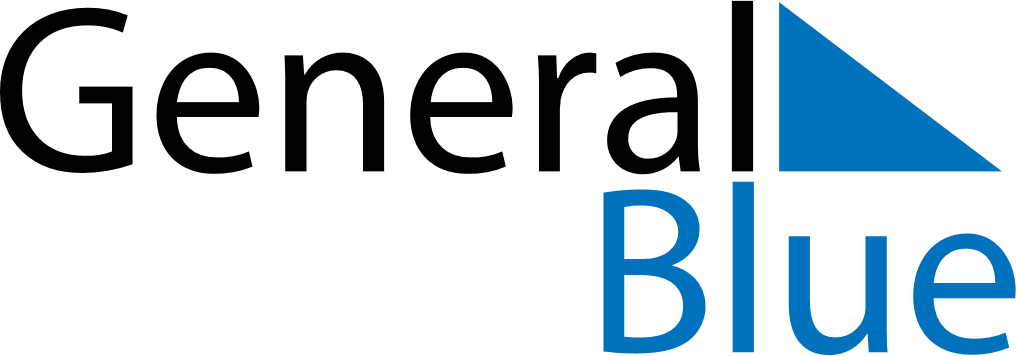 June 2028June 2028June 2028June 2028ColombiaColombiaColombiaMondayTuesdayWednesdayThursdayFridaySaturdaySaturdaySunday123345678910101112131415161717181920212223242425Corpus Christi2627282930Sacred Heart